 АДМИНИСТРАЦИЯ 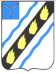 СОВЕТСКОГО МУНИЦИПАЛЬНОГО РАЙОНА САРАТОВСКОЙ ОБЛАСТИ ПО С Т А Н О В Л Е Н И Е	 от 25.11.2013 № 1552 р.п. Степное   внесении изменений постановление администрацииСоветского муниципального района от 31.10.2012 № 1018   соответствии  со  статьей  179  Бюджетного  кодекса  Российской Федерации,  руководствуясь  Уставом  Советского  муниципального  района, администрация Советского муниципального района ПОСТАНОВЛЯЕТ: 1.Внести  в постановление администрации Советского муниципального района  от  31.10.2012  №  1018  «Об  утверждении  среднесрочной муниципальной  целевой  Программы  «Повышение  инвестиционной привлекательности  и  привлечения  инвестиций  в  экономику  Советского муниципального района на 2013-2015 годы»» следующие изменения: 1.1.В  наименовании,  по  тексту  постановления  и  в  приложениях  к постановлению  №  1,  №  2  слова  «среднесрочная  муниципальная  целевая программа»  заменить  словами  «муниципальная  программа»  в соответствующих падежах.   Контроль за исполнением настоящего постановления возложить на      председателя  комитета  по  экономическим  и  финансовым  вопросам администрации Советского муниципального района Т.А.Фролову.  Настоящее постановление вступает в силу со дня его подписания.  Глава  администрации   Советского муниципального  района                                          С.В.Пименов                        Маслова Т.Ю. 5-05-54 